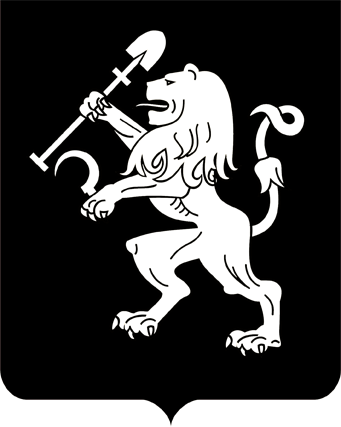 АДМИНИСТРАЦИЯ ГОРОДА КРАСНОЯРСКАПОСТАНОВЛЕНИЕО внесении измененийв постановление Главы городаот 21.02.2007 № 96В связи с изменениями в кадровом составе администрации города, руководствуясь статьями 41, 58, 59 Устава города Красноярска, ПОСТАНОВЛЯЮ: Внести в состав городской комиссии по рассмотрению тарифов (цен), утвержденный постановлением Главы города от 21.02.2007 № 96, следующие изменения: включить в состав комиссии Жвакина Е.В., заместителя Главы города – руководителя департамента городского хозяйства, заместителя председателя комиссии; исключить из состава комиссии Шестопалова Ю.В. Настоящее постановление опубликовать в газете «Городские новости» и разместить на официальном сайте администрации города.Глава города	   С.В. Еремин19.06.2019№ 395